Проект:  Роботы – аниматоры
 Авторы проекта: Сенников Георгий, 9 лет	Димов Константин, 9 летУчреждение: ГБОУ МУК 15Руководители: Наталия Валентиновна Кадыкова, Владимир Викторович РавдинЦель: Создать роботов, способных взаимодействовать с человеком и 
заряжать его положительными эмоциями.Задачи: разработка внешнего вида роботов;создание робота, приветствующего человека поднятием шляпы;создание робота, который может играть с детьми в мяч;внесение изменений в конструкцию микрокомпьютера NXT для подключения к нему звуковых колонок ;запись мелодий;создание программы, по которой робот будет определять попадание мяча в корзину;создание программы, по которой робот будет различать цвета;запись фраз, для дальнейшего воспроизведения их роботами . Практическая значимость.Роботы имеют широкие возможности применения. Одна из них - это помощь в работе таких людей, как аниматоры. Они могут функционировать  рядом с ними, привлекая часть детей к себе. При работе с детьми, которые любят повторять одни и те же действия, роботы будет всегда приветливыми и не будет раздражаться. Роботов можно использовать в обучающих программах детей дошкольного возраста: 
обучение вежливым словам, названию цветов, правилам приветствия других людей, а так же приветствию на других языках.Обучающую направленность роботов  можно легко менять, записав новые фразы и придумав другую игровую ситуацию.Как психолог, робот рассказывает о зависимости между любимым цветом человека и его чертах  характера,  поднимает настроение музыкой.Рекомендуется использовать в развлекательных программах для детей и взрослых.Технические характеристики. Микропроцессор NXT 2.0 моторы RCX 1.0, NXT 2.01 датчик расстояния NXT 2.01 датчик освещенности RCX 1.01 датчик звука NXT 1.01 датчик касания RCX 1.01 датчик цвета NXT 1.0Описание проекта  «Робот – Цветик (психолог, музыкант, аниматор)»:Робот при приближении к нему человека снимает шляпу и произносит слова приветствия.Робот предлагает выбрать карточку с любимым цветом.Человек подносит карточку к магнитофону в руке робота, включает его и робот называет цвет карточки, определяет основные черты характера человека и проигрывает мелодию, которая может поднять настроение человеку.Описание проекта  «Робот – аниматор Конни»:Ребята выстраиваются в круг.Робот - Конни вращается в центре круга и подъезжает к одному из играющих с ним  детей.Конни приветствует ребенка и предлагает ему сыграть с ним в мяч.Если ребенок попадет мячом в корзину, то Конни говорит ему молодец и включает вертушку.Сказав ребенку пока, робот возвращается в центр круга.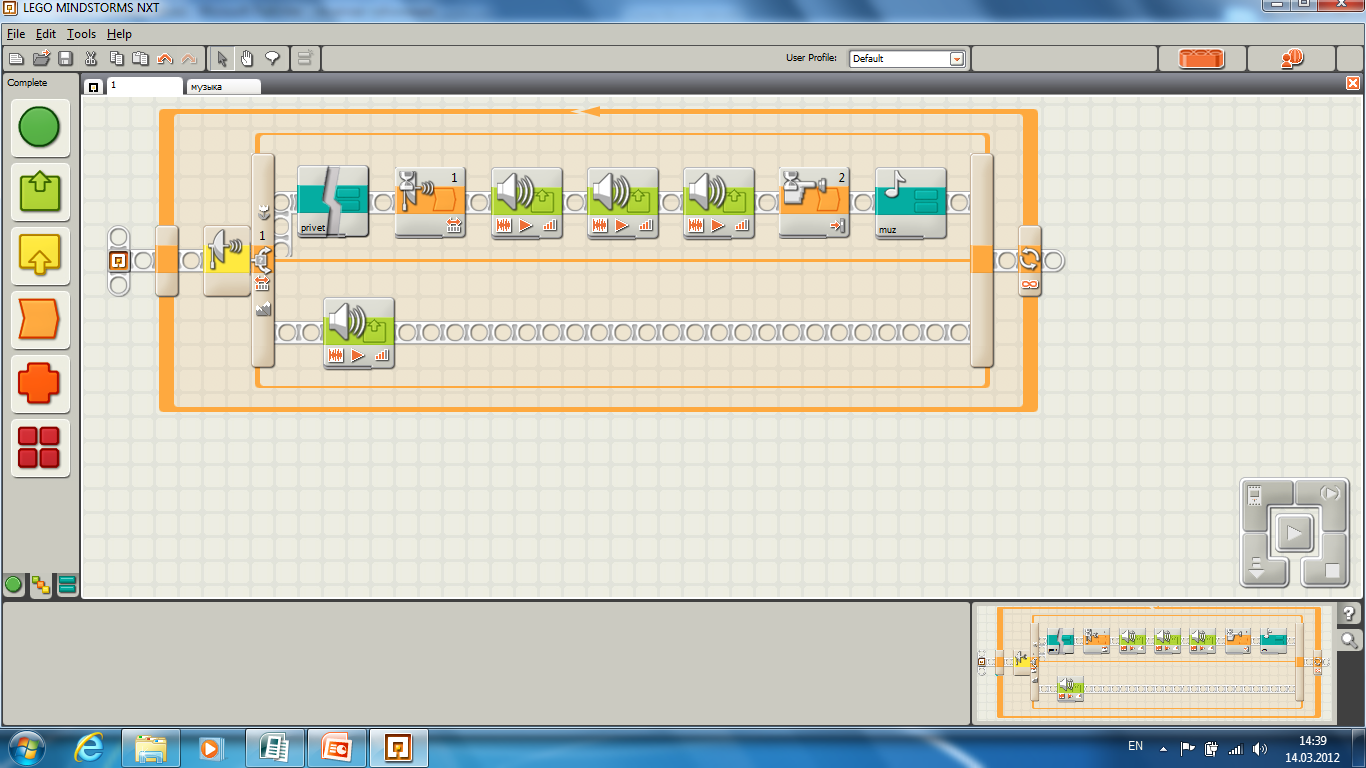 Программа1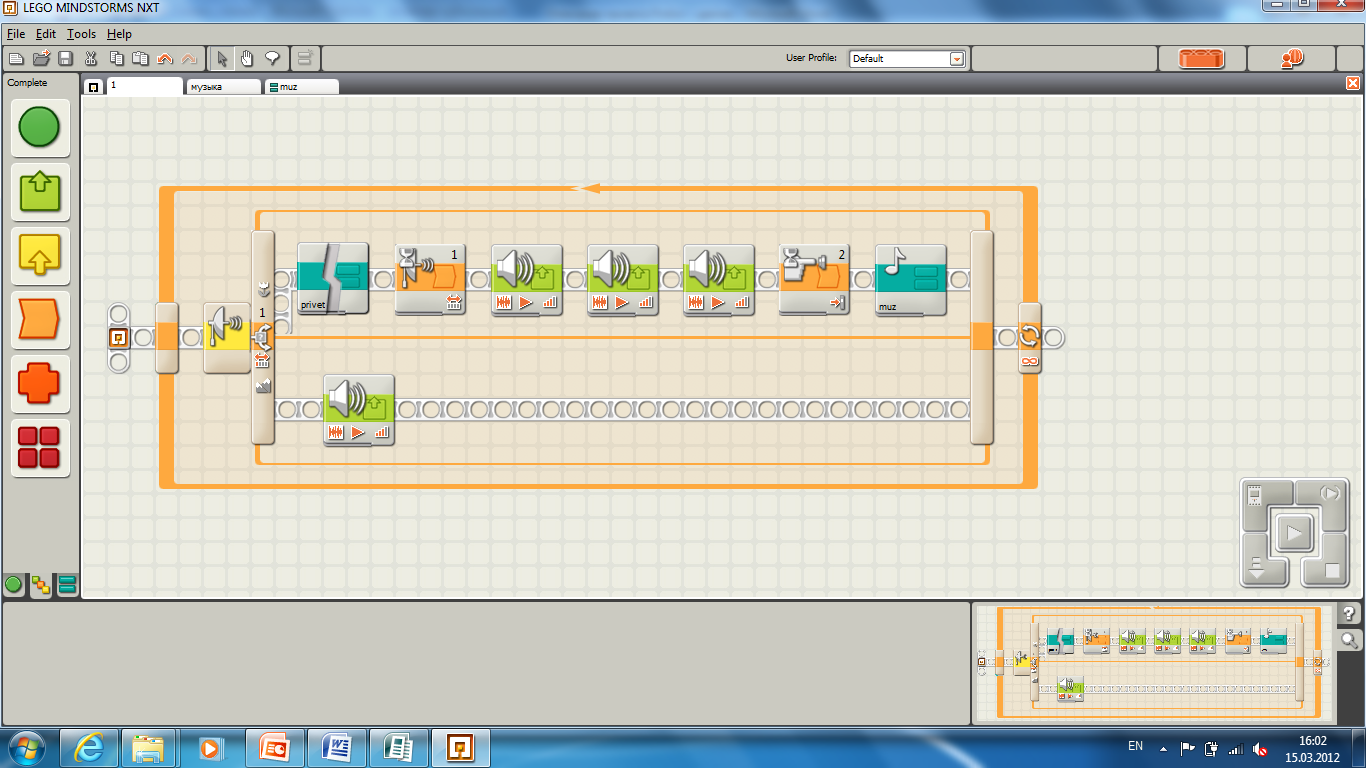 - блоке записана алгоритмическая структура «Выбор», которая определяет прослушиваемую мелодию.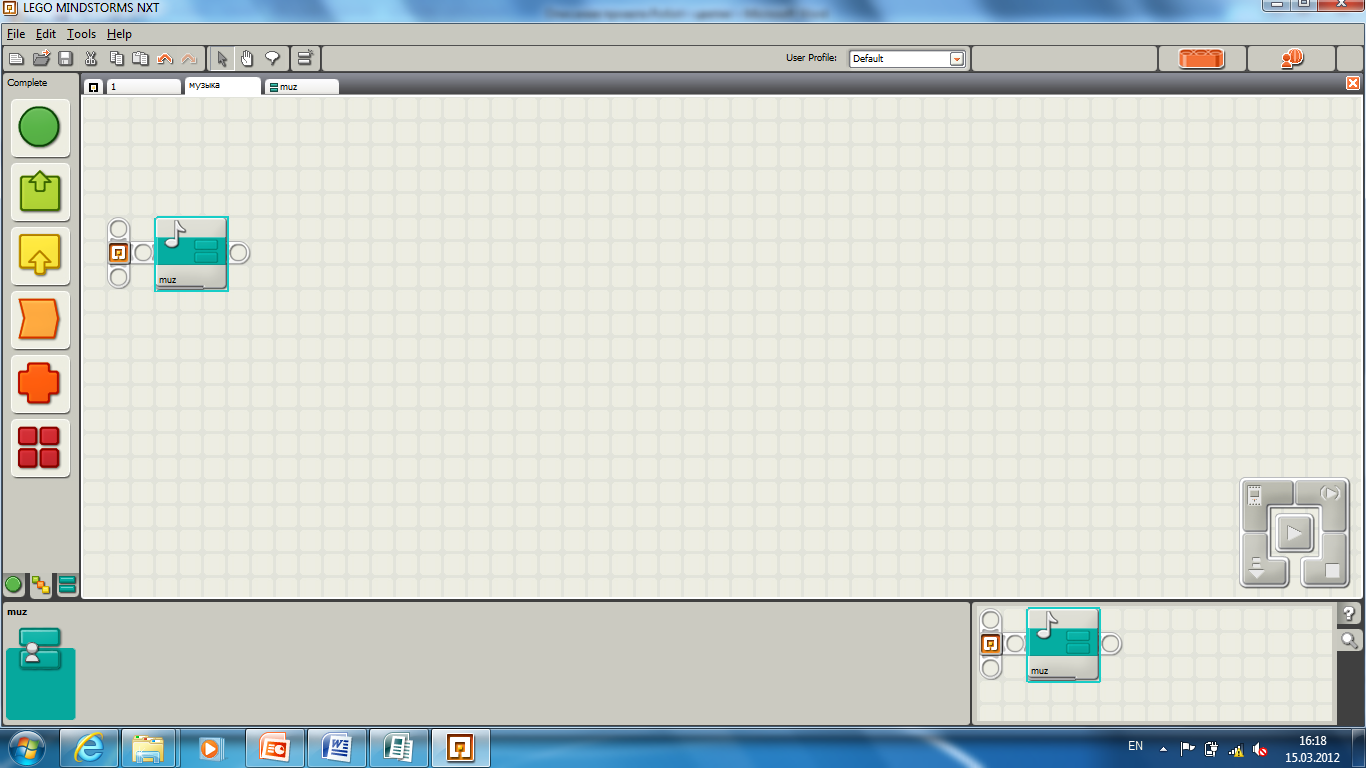 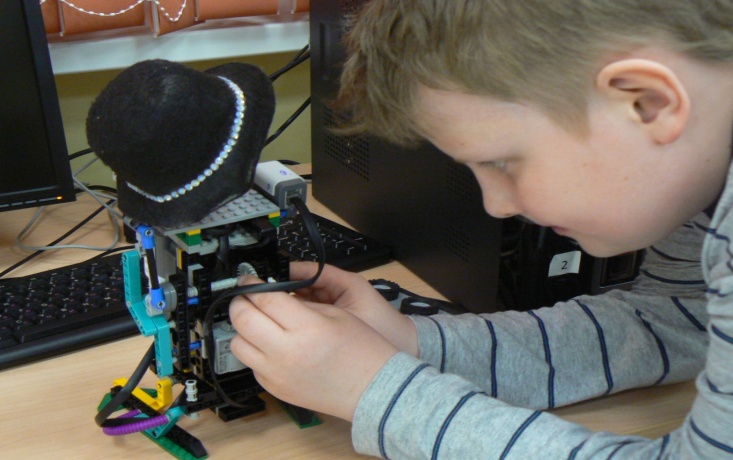 Программа2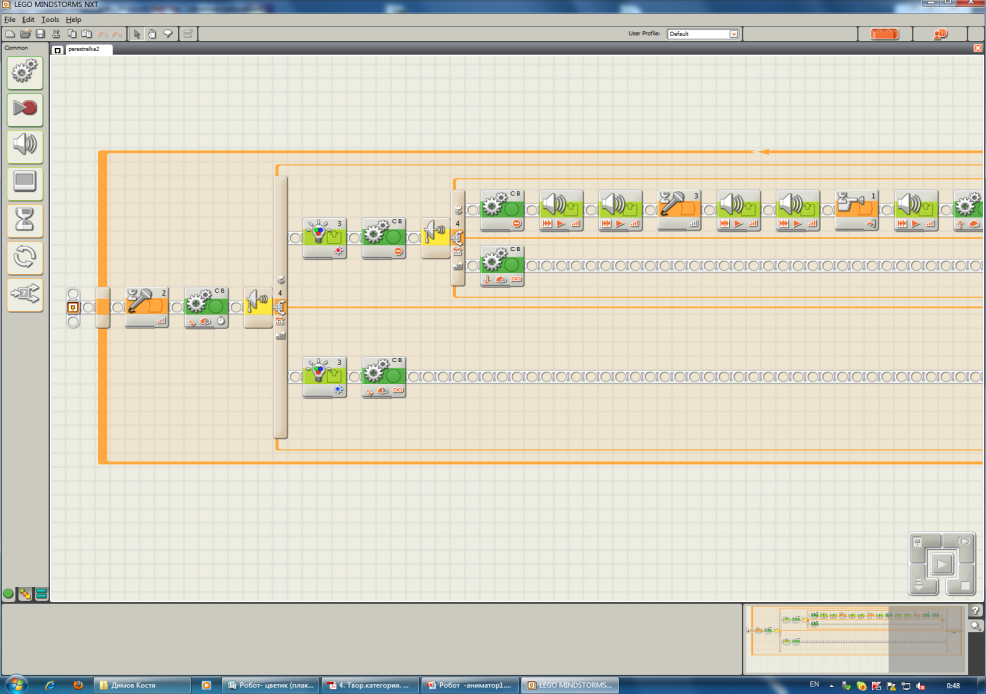 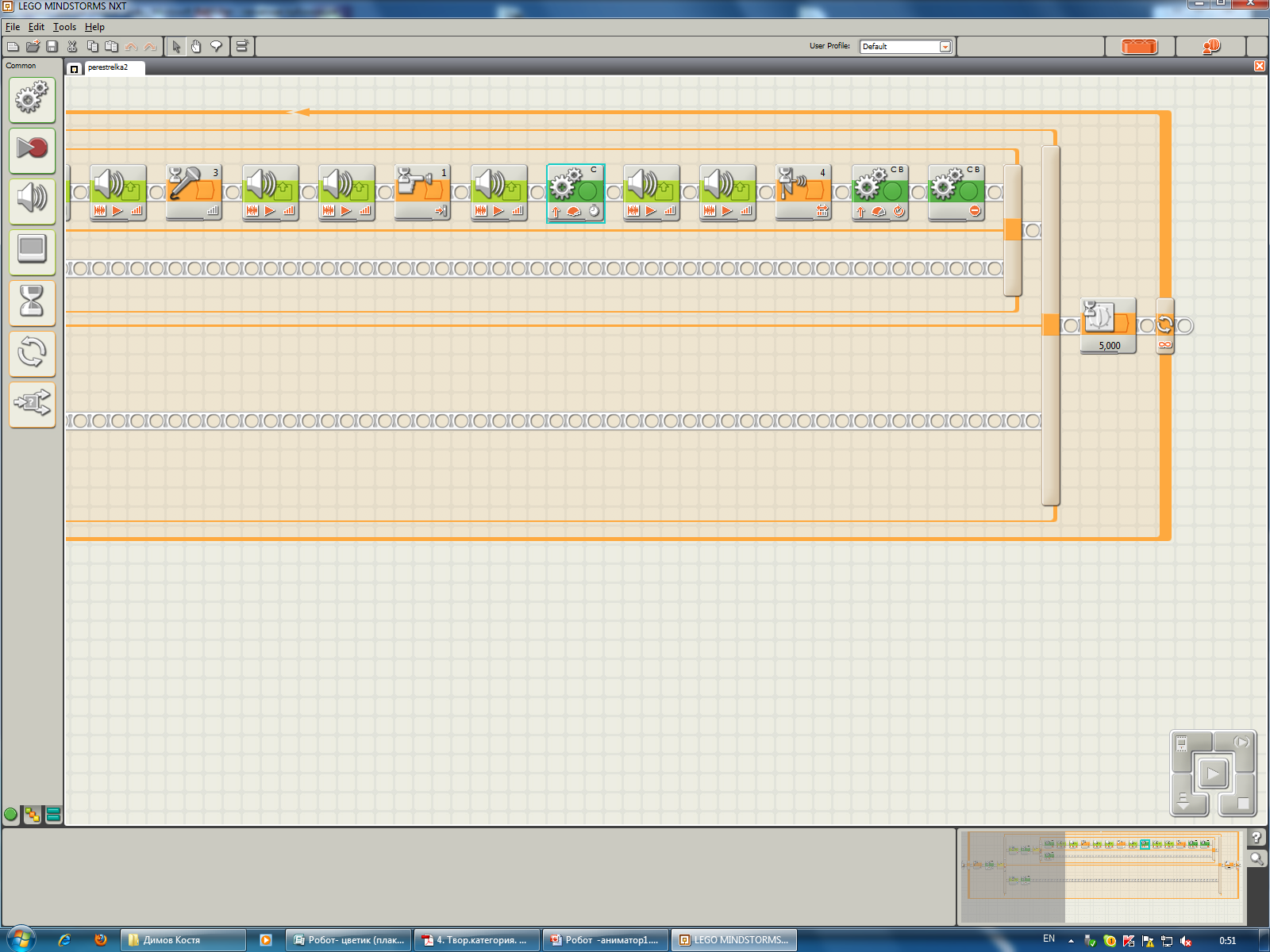 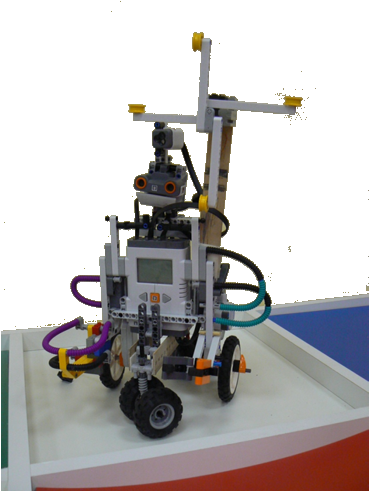 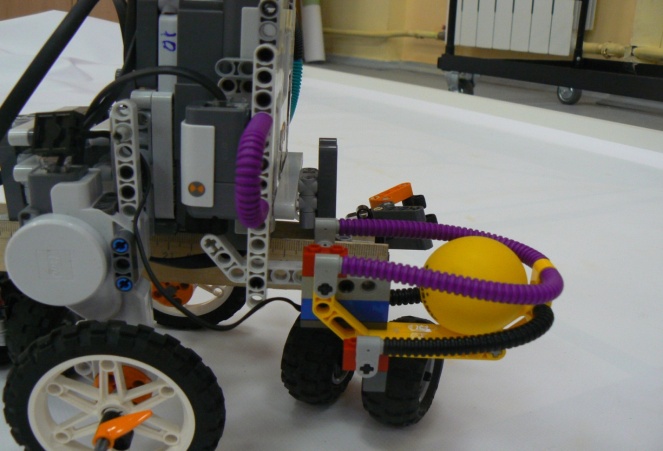 